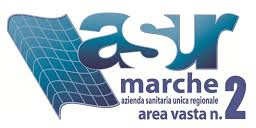 SCHEDA VALUTAZIONE RISTORAZIONE SCOLASTICA – COMMISSIONE MENSACOMPILARE LA SCHEDA IN OGNI SUA PARTE	DATA………………………………………………………..ISTITUTO COMPRENSIVO……………………………………………………………………………………………………………………………………………………………………………………………………………………. SCUOLA	□ NIDO	□ INFANZIA	□ PRIMARIA	□ SECONDARIA□ RAPPRESENTANTE SIAN	Nome /Cognome	…………………………………………………………………………………………………………………………….RAPPRESENTANTI DELLA COMMISSIONE MENSA DEL COMUNE DI …………………………………………………………………………………………………..GENITORE/I Nome /Cognome	□ DOCENTE/I	Nome /Cognome…………………………………………………………………………………………………………………….	……………………………………………………………………………………………………………………..MENU’ DELLA GIORNATAPrimo 		Secondo  	Piatto unico  	Contorno 		Frutta  	GIUDIZI DI ASSAGGIOIn caso di piatto caldo, il piatto viene consumato ancora tale e non si è raffreddato al momento del consumoIn caso di piatto freddo, il piatto viene proposto ad un giusto livello di refrigerazioneINDICE DI GRADIMENTO DEI BAMBINI/RAGAZZI (numero dei bambini che consumano più di metà porzione/totale dei bambini ) x100 *Esempio: se si considera una classe di 25 bambini, e di questi 20 hanno mangiato più della metà della porzione, l’indice di gradimento sarà (20/25 x 100) = 80% , quindi il piatto risulta accettato.NOTE--------------------------------------------------------------------------------------------------------------------------------------------------------------------------------------------------------------------------------------------------------------------------------------------------------------------------------------------------------------------------------------------------------------------------------------------------------------------------------------------------------------------------------------------------------------------------------------------------------------------------------------------------------------------------------------------------------------------------------------------------------------------------------------------------------------------------------------------------------------------------------------------------------------------------------------------------------------------------------DATA……………………………………………………..FIRMA/E 		 	ORARIO E PORZIONATURAIngresso in refettorio dei bambini rispetto al pasto	□ in anticipo	□ in orario	□ in ritardo min………….Se pasto veicolatoRispetto dell’orario di consegna previsto	□ SI	□ NOIl pasto veicolato viene sporzionato	□ subito all’arrivo	□ dopo un attesa di…………..minutiIgiene  personale mensa (copricapo, divisa, guanti )	□ SI	□ NO…………………………………………………………………Precisione nella porzionatura rispetto alla grammatura	□ SI	□ NO………………………………………………………………………..AMBIENTELo spazio per la distribuzione è ben organizzato	□ SI	□ NOLo spazio di consumo del pasto è pulito, areato, luminoso	□ SI	□ NOLivello di rumorosità nel refettorio	□ accettabile	□ eccessivoI tavoli e gli utensili sono	□ adeguati (puliti)	□ non adeguati (non puliti)PRIMO PIATTOAspetto visivo□ sgradevole□ adeguato	□ invitanteOdore□ sgradevole□ adeguato	□ invitanteCottura□ crudo□ poco cotto□ ben cotto□ scottoConsistenza□ sgradevole□ molle□ dura□ giustaSapore□ sgradevole□ mediocre□ buono□ ottimoSECONDO PIATTOAspetto visivo□ sgradevole□ adeguato	□ invitanteOdore□ sgradevole□ adeguato	□ invitanteCottura□ crudo□ poco cotto□ ben cotto□ scottoConsistenza□ sgradevole□ molle□ dura□ giustaSapore□ sgradevole□ mediocre□ buono□ ottimoPIATTO UNICOAspetto visivo□ sgradevole□ adeguato□ invitanteOdore□ sgradevole□ adeguato□ invitanteCottura□ crudo□ poco cotto□ ben cotto□ scottoConsistenza□ sgradevole□ molle□ dura□ giustaSapore□ sgradevole□ mediocre□ buono□ ottimoCONTORNOAspetto visivo□ sgradevole□ adeguato□ invitanteOdore□ sgradevole□ adeguato□ invitanteCottura□ crudo□ poco cotto□ ben cotto□ scottoConsistenza□ sgradevole□ molle□ dura□ giustaSapore□ sgradevole□ mediocre□ buono□ ottimoPANEAspetto visivo□ sgradevole□ adeguato□ invitanteSapore□ sgradevole□ mediocre□ buono□ ottimoFRUTTA/DESSERTAspetto visivo□ sgradevole□ adeguato□ invitanteSapore□ sgradevole□ mediocre□ buono□ ottimoIL PASTO E’ □ giusto di sale	□ salato□ insipidoLa temperatura di consumo* è:idonea rispetto al tipo di piattonon idonea rispetto al tipo di piattoEDUCAZIONE ALIMENTAREI docenti	□ partecipano attivamente all’accettazione del pastopartecipano  parzialmente all’accettazione del pastopartecipano scarsamente all’accettazione del  pastonon partecipano per nulla all’accettazione del pastosiedono al tavolo con i bambinisi alzano spesso per aiutare i bambinisi alzano se strettamente necessarionon si alzano mai e stanno sempre nel tavolo docentiparlano positivamente del pasto (educazione alimentare e del gusto)non commentano il pastoparlano negativamente del pastomangiano lo stesso pasto dei bambinimangiano cose diverse da quelle previste per i bambiniNumero totale di bambini che hanno mangiato *Numero totale bambini presentiPercentuale di gradimentoPrimo piattoSecondo piattoContornoPaneFrutta/dessertNumero totale di bambini che non hannomangiato/ rifiutato il pastoNumero totale bambini presentiPercentuale digradimentoPrimo piattoSecondo piattoContornoPaneFrutta/dessertGIUDIZIO GLOBALE□ BUONO	□ SUFFICIENTE	□ NON SUFFICIENTE